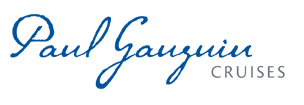 PAUL GAUGUIN CRUISES ANNOUNCES A “BEST GIFT, EVER” HOLIDAY BONUS OFFERUp to $400 Shipboard Credit on Balcony Staterooms Plus Reduced Deposit on Select 2019 and 2020 Voyages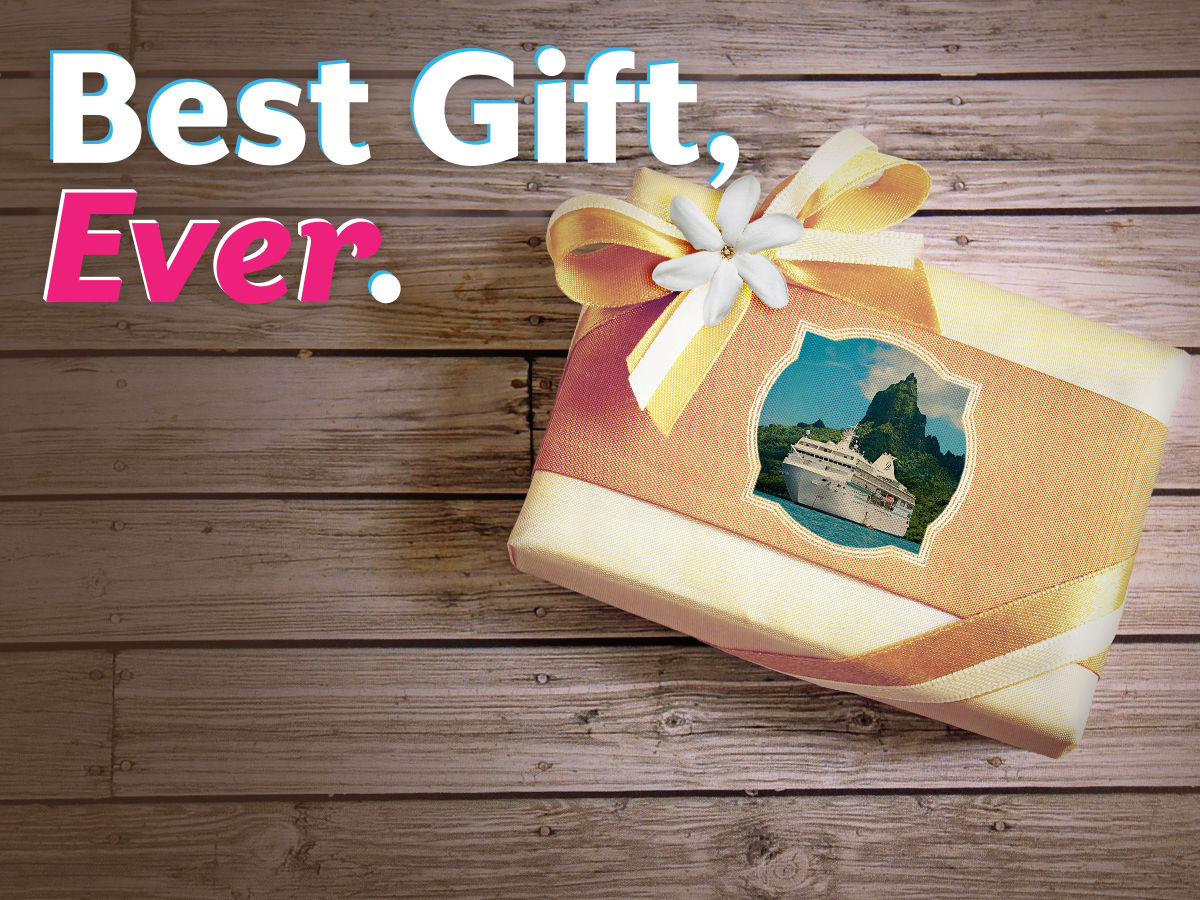 BELLEVUE, WASH. – December 3, 2018– Paul Gauguin Cruises (www.pgcruises.com), operator of the highest-rated and longest continually sailing luxury cruise ship in the South Pacific, the m/s Paul Gauguin, is offering a holiday bonus of up to $400 Shipboard Credit on balcony staterooms on select 2019 and 2020 voyages when booked by December 31, 2018. As an additional holiday gift, deposits have been reduced to $250 per person.  Shipboard Credit can be used to indulge in a spa treatment in Deep Nature Spa, purchase a souvenir in La Boutique, book a shore excursion aboard The Gauguin, and more. Shipboard Credit varies by balcony stateroom category:$250 Shipboard Credit per balcony stateroom, categories C and D on select sailings$400 Shipboard Credit per balcony stateroom, categories B and above on select sailings Additionally, Paul Gauguin Cruises is offering savings of 50% off standard all-inclusive cruise fares on all voyages, plus included airfare from Los Angeles. For additional information on Paul Gauguin Cruises, please contact a Travel Professional, call 800-848-6172, or visit www.pgcruises.com.New bookings only. Offer may be combined with applicable 3rd guest in stateroom offer and applicable past guest savings but may not be combinable with other offers. Port, security, and handling charges are $149-$295 additional. Reduced-rate deposit of $250 per person is refundable less a $100 administration fee. Solo travelers who pay the full supplement receive 100% of the Shipboard Credit for their stateroom category; all others receive 50% of the value per stateroom. Shipboard Credit amount is determined by balcony stateroom category. Shipboard Credits used for shore excursions must be booked on board at time of sailing. Offer ends December 31, 2018. Voyages excluded from this promotion are the April 13; September 7, 21, 2019, sailings. Call for details.###About Paul Gauguin CruisesOwned by Pacific Beachcomber S.C., French Polynesia’s leading luxury hotel and cruise operator, Paul Gauguin Cruises operates the 5+-star cruise ship, the 332-guest m/s Paul Gauguin, providing a deluxe cruise experience tailored to the unparalleled wonders of Tahiti, French Polynesia, and the South Pacific. Paul Gauguin Cruises has been recognized by notable publications in travel and lifestyle and was voted “#2 Midsize-Ship Ocean Cruise Line” by readers in the Travel + Leisure World’s Best Awards 2018†. The line was also recognized as one of the “Top Small Cruise Lines” in the Condé Nast Traveler 2018 Readers’ Choice Awards and is honored on the publication’s 2018 “Gold List.” Paul Gauguin Cruises was also selected as “Best Small-Ship Cruise Line” in Global Traveler’s Leisure Lifestyle Awards in 2016, 2017, and 2018, and received top honors as the “#1 Cruise Line for Honeymooners” in BRIDES Magazine’s 2017 Honeymoon Awards and was listed in the publication’s “Top All-Inclusives” in the 2018 Honeymoon Awards.Media Contact:Vanessa Bloy Paul Gauguin Cruises Director of Public Relations (425) 440-6255vbloy@pgcruises.com†From Travel + Leisure Magazine, August 2018 © Time Inc. Affluent Media Group. Used under license. Travel + Leisure and Time Inc. Affluent Media Group are not affiliated with, and do not endorse products or services of, Paul Gauguin Cruises.